Menú de opciones de expresiónTextoNarraciónPoemaEnsayoPágina web de Word SplashDibujo e IlustraciónLibro de cómic o novela gráficaCartel de acción públicaVideoDocumentalCortometrajeVídeo musicalDanza y teatroDanza interpretativaSketchDiálogoPantomima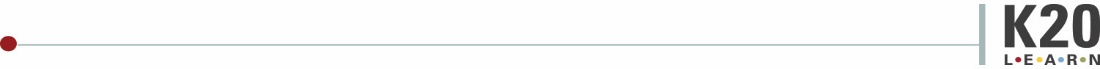 DiscursoDiscurso inspiradorPoesía con ritmoDiseño gráficoCamiseta de acción públicaLínea de modaMúsicaRapCanción con letraComposición e interpretación musicalRedes sociales y 
sitios webPágina del grupo en FacebookCuenta informativa de SnapchatCuenta de InstagramPágina web de acción pública